The Academy for Technology & the Classics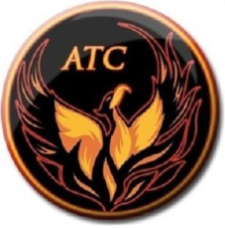 Lesson Plan TemplateInstructor’s name:P. ShainCourse/Grade:English 10th Pre-APWeek of:Feb. 3 - 7Unit Name:The Kite Runner/Grammar reviewCommon Core/ NM Content Standards:RL8.1 – Cite the textual evidence that most strongly supports…RL8.2 – Determine a theme or central idea of a text and analyze…RL8.3 – Analyze how particular lines of dialogue or incidents in a story or drama propel the action…RL8.7 – Analyze the extent to which a filmed…stays faithful to or departs from…W8.1c – Use words, phrases, and clauses to create cohesion and clarify the relationships…Essential Question(s):How has Hosseini’s experiences influenced his writing?Connections (prior learning/prior knowledge)Background knowledge of conflict in AfghanistanConnections (prior learning/prior knowledge)Background knowledge of conflict in AfghanistanOther considerations (modifications, accommodations, acceleration, etc.):Resources/MaterialsTeacher: Unit, Novel, Grammar transparenciesStudents: Novel, Do Now booksResources/MaterialsTeacher: Unit, Novel, Grammar transparenciesStudents: Novel, Do Now booksAssessment (How will you monitor progress and know students have successfully met outcomes?)Daily: DOL check – Cold CallThis Week: Review Grammar – Lie, Lay, Set/Sit                     The Kite RunnerUnit: The Kite RunnerAssessment (How will you monitor progress and know students have successfully met outcomes?)Daily: DOL check – Cold CallThis Week: Review Grammar – Lie, Lay, Set/Sit                     The Kite RunnerUnit: The Kite RunnerAssessment (How will you monitor progress and know students have successfully met outcomes?)Daily: DOL check – Cold CallThis Week: Review Grammar – Lie, Lay, Set/Sit                     The Kite RunnerUnit: The Kite RunnerGreek RootsDia = through, between, across, apart                     diabolical, diagnosis. diagonal, diameterPhobos = fear                                                           agoraphobis, toxikophobia, hydrophobia,                   Greek RootsDia = through, between, across, apart                     diabolical, diagnosis. diagonal, diameterPhobos = fear                                                           agoraphobis, toxikophobia, hydrophobia,                   Greek RootsDia = through, between, across, apart                     diabolical, diagnosis. diagonal, diameterPhobos = fear                                                           agoraphobis, toxikophobia, hydrophobia,                   Literary ElementsAffect/effect/effectiveness = the emotional feelings evoked by a workAngst = A German word meaning anxiety or dread, used to portray intense feelings, eg tensionAnalepsis – a flashbackLiterary ElementsAffect/effect/effectiveness = the emotional feelings evoked by a workAngst = A German word meaning anxiety or dread, used to portray intense feelings, eg tensionAnalepsis – a flashbackLiterary ElementsAffect/effect/effectiveness = the emotional feelings evoked by a workAngst = A German word meaning anxiety or dread, used to portray intense feelings, eg tensionAnalepsis – a flashbackVocabularyShardPeltAffluentExtravagantUnscrupulousDisdainBlemishKinshipUnrulyScoffFleetingAloofVocabularyShardPeltAffluentExtravagantUnscrupulousDisdainBlemishKinshipUnrulyScoffFleetingAloofVocabularyShardPeltAffluentExtravagantUnscrupulousDisdainBlemishKinshipUnrulyScoffFleetingAloofTime  allottedTime  allottedLesson activities for instructor and studentsMONDAYLearning Target-I understand this week’s Vocabulary words and can use five or more in a two minute conversation with a partner.MONDAYLearning Target-I understand this week’s Vocabulary words and can use five or more in a two minute conversation with a partner.Assignment(s) Due-Review Grammar – lie/layTUESDAY Learning Target- I can see emerging Themes and Symbols in TKR.I will demonstrate this by working with a partner, finding TBE for a Theme, making a depictive drawing, and sharing it with the class.TUESDAY Learning Target- I can see emerging Themes and Symbols in TKR.I will demonstrate this by working with a partner, finding TBE for a Theme, making a depictive drawing, and sharing it with the class.Assignment(s) Due-Posters - ThemeWEDNESDAYLearning Target- I comprehend the UDHR handout on human rights.I will demonstrate this by identifying which UDHR right is violated by each of the Taliban’s prohibitive rules. My group will study our Case Study, in preparation for a human rights presentation.WEDNESDAYLearning Target- I comprehend the UDHR handout on human rights.I will demonstrate this by identifying which UDHR right is violated by each of the Taliban’s prohibitive rules. My group will study our Case Study, in preparation for a human rights presentation.Assignment(s) Due-Human Rights Abuse Handout, completedTHURSDAYI can continue to work on my Case Study.I will demonstrate this by producing answers to the Case Critical Questions.THURSDAYI can continue to work on my Case Study.I will demonstrate this by producing answers to the Case Critical Questions.Assignment(s) Due-Case Critical Questions, cont’d.FRIDAYLearning Target- I can present my Case Study to the class.FRIDAYLearning Target- I can present my Case Study to the class.Assignment(s) Due-Presentations, Case Studies